Вступил в силу Федеральный закон от 31.07.2020 № 248-ФЗ «О государственном контроле (надзоре) и муниципальном контроле в Российской Федерации» (далее – Закон № 248-ФЗ).Ситуацию комментирует прокурор Исаклинского района Самарской области  Павел Грибов.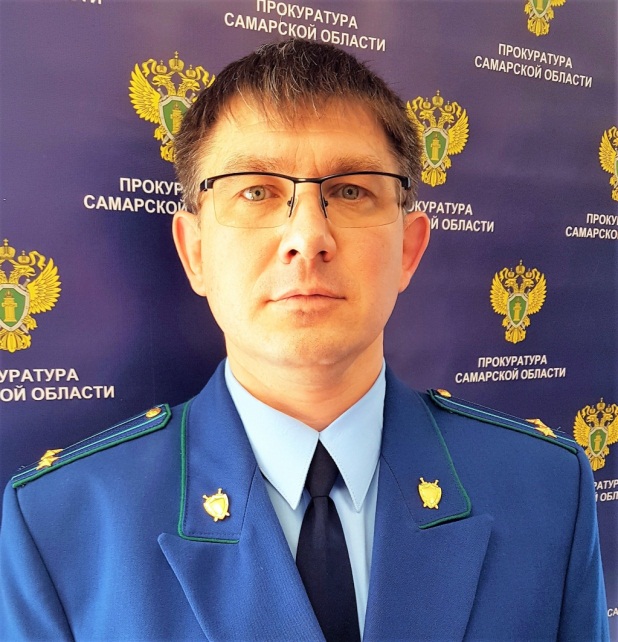 Главные задачи Закона № 248-ФЗ: сместить акцент с проведения проверок на профилактику нарушений и дать контролируемым лицам больше гарантий при взаимодействии с контролирующими органами.  Основу  профилактической работы органов контроля (надзора) составляют программы профилактики рисков причинения вреда (ущерба) охраняемым законом ценностям, которые ежегодно  утверждаются по каждому виду контроля.Порядок разработки и утверждения программы профилактики рисков причинения вреда утверждается Правительством Российской Федерации и должен предусматривать ее общественное обсуждение.Утвержденная программа профилактики рисков причинения вреда размещается на официальном сайте контрольного (надзорного) органа в сети «Интернет».Профилактические мероприятия, предусмотренные программой профилактики рисков причинения вреда, обязательны для проведения контрольным (надзорным) органом.Контрольный (надзорный) орган может проводить профилактические мероприятия, не предусмотренные программой профилактики рисков причинения вреда.Закон № 248-ФЗ содержит семь видов  профилактических мероприятий: информирование;  обобщение правоприменительной практики;  меры стимулирования добросовестности;  объявление предостережения;  консультирование;  самообследование;  профилактический визит.Виды профилактических мероприятий, которые проводятся при осуществлении государственного контроля (надзора), муниципального контроля, определяются положением о виде контроля. Некоторые виды профилактических мероприятий в силу Закона № 248-ФЗ являются для органов контроля обязательными.  Контрольные (надзорные) органы при проведении профилактических мероприятий осуществляют взаимодействие с гражданами, организациями только в случаях, установленных Законом № 248-ФЗ. При этом профилактические мероприятия, в ходе которых осуществляется взаимодействие с контролируемыми лицами, проводятся только с согласия данных контролируемых лиц либо по их инициативе.  В случае, если при проведении профилактических мероприятий установлено, что объекты контроля представляют явную непосредственную угрозу причинения вреда (ущерба) охраняемым законом ценностям или такой вред (ущерб) причинен должностными лицами органа контроля (надзора) принимаются меры в целях  проведения контрольных (надзорных) мероприятий.Законом № 248-ФЗ определено, что в 2021 году  мероприятия по профилактике нарушений обязательных требований, требований, установленных муниципальными правовыми актами, проводятся в соответствии с программами профилактики нарушений соответствующих требований на 2021 год, которые были приняты во исполнение ранее действовавшего законодательства. С 1 июля по 31 декабря 2021 года контрольные (надзорные) органы проводят профилактические мероприятия, предусмотренные Законом № 248-ФЗ, без утверждения программы профилактики причинения вреда (ущерба) охраняемым законом ценностям.28.10.2021